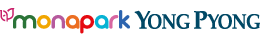 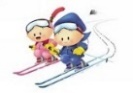 2022 價錢表2022 價錢表2023價錢表出發日期12月24日KYLD-04land12月27日KYLD-04land01月22日(年初一)
KYLD-04land成人價錢4,9904,9904,690三人房(DBL+ SGL Bed)4,6904,6904,390小童 (不佔床)4,4904,4904,190單人房附加費$2,000$2,000$2,000**以上旅行團必須十人以上才可成行****以上旅行團必須十人以上才可成行****以上旅行團必須十人以上才可成行****以上旅行團必須十人以上才可成行****以上旅行團必須十人以上才可成行**以上產品不包括來回機票，如有需要可個別報價以上產品不包括來回機票，如有需要可個別報價以上產品不包括來回機票，如有需要可個別報價以上產品不包括來回機票，如有需要可個別報價以上產品不包括來回機票，如有需要可個別報價 費 用 包 括  費 用 包 括 1包：旅遊巴由首爾市 / 仁川機場接車到龍平渡假村。2包：入住三晚龍平滑雪渡假村內，步行可到雪場。http://www.yongpyong.co.kr/3包：酒店早餐 x 3個早上。4包：第一天中午市內午餐。5包：兩日半雙板滑雪用具或單板滑雪用具Snowboard。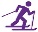 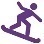 6包：兩日半登山覽車証Ski Pass(可以乘住任何雪道覽車及觀光覽車)。7包：旅遊巴由龍平渡假村往首爾市區(明洞 / 東大門)龍平滑雪四天逍遙遊行程早餐午餐晚餐住宿107:00 (a)仁川機場1號客運大樓 或 (b)仁川機場2號客運大樓或(c)首爾明洞集合 →龍平市集→龍平滑雪場(集合地點及時間，最終由當地導遊出發前決定)。→下午全程自由滑雪 (包雙板滑雪用具或單板滑雪用具Snowboard及登山吊車証) (14:00~16:00)07:00 (a)仁川機場1號客運大樓 或 (b)仁川機場2號客運大樓或(c)首爾明洞集合 →龍平市集→龍平滑雪場(集合地點及時間，最終由當地導遊出發前決定)。→下午全程自由滑雪 (包雙板滑雪用具或單板滑雪用具Snowboard及登山吊車証) (14:00~16:00)保證入住龍平滑雪渡假村內(連續三晚)1午餐於市內餐廳 / 不包晚餐午餐於市內餐廳 / 不包晚餐午餐於市內餐廳 / 不包晚餐午餐於市內餐廳 / 不包晚餐午餐於市內餐廳 / 不包晚餐保證入住龍平滑雪渡假村內(連續三晚)2&3龍平滑雪渡假村→全日自由滑雪 (滑雪用餐及登山吊車証) (09:00~16:00)客人還可當晚一嘗晚上滑雪的另類快感(自費參與)早餐於住宿酒店、不包午、晚餐龍平滑雪渡假村→全日自由滑雪 (滑雪用餐及登山吊車証) (09:00~16:00)客人還可當晚一嘗晚上滑雪的另類快感(自費參與)早餐於住宿酒店、不包午、晚餐保證入住龍平滑雪渡假村內(連續三晚)4上午自由滑雪活動(自行參與滑雪活動) (09:00~14:00) 
→下午3:00，離開渡假村→首爾市(明洞 / 東大門)早餐於住宿酒店、不包午、晚餐上午自由滑雪活動(自行參與滑雪活動) (09:00~14:00) 
→下午3:00，離開渡假村→首爾市(明洞 / 東大門)早餐於住宿酒店、不包午、晚餐行程、膳食及住宿次序如有改動，以當地接待安排為準滑雪是一個高運動量的活動，團友報名後請多做運動，減少受傷機會。滑雪是一個高運動量的活動，團友報名後請多做運動，減少受傷機會。滑雪是一個高運動量的活動，團友報名後請多做運動，減少受傷機會。滑雪是一個高運動量的活動，團友報名後請多做運動，減少受傷機會。滑雪是一個高運動量的活動，團友報名後請多做運動，減少受傷機會。 龍平滑雪場房間安排 龍平滑雪場房間安排 龍平滑雪場房間安排 龍平滑雪場房間安排韓式房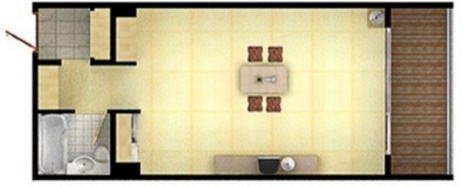 韓式房西式房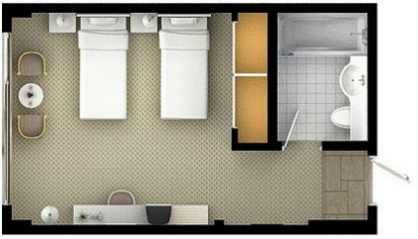 西式房西式房ll房間由滑雪場安排，不能指定房種。房間由滑雪場安排，不能指定房種。韓式房韓式房西式房西式房西式房ll以上旅行團採用標準雙人房或韓式房。以上旅行團採用標準雙人房或韓式房。韓式房韓式房西式房西式房西式房ll房間加床安排如下：(a) 西式房會安排1大床+ 1小床韓式房韓式房西式房西式房西式房(b) 韓式房加被舖。韓式房韓式房西式房西式房西式房第四晚酒店安排加床 第四晚酒店安排加床 第四晚酒店安排加床 第四晚酒店安排加床 韓式房韓式房西式房西式房西式房1大床+1小床(DBL + SGL Bed)1大床+1小床(DBL + SGL Bed)1大床+1小床(DBL + SGL Bed)1大床+1小床(DBL + SGL Bed)韓式房韓式房西式房西式房西式房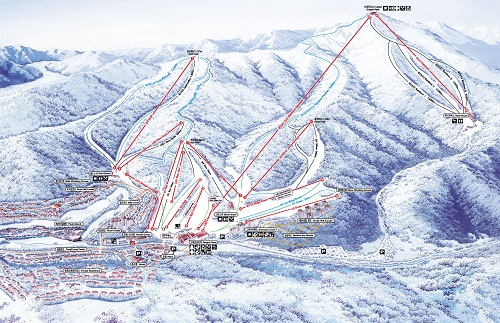 世界級的滑雪設備：共有滑雪坡25條(初級6，中級5，高級14)吊椅14條，3.7公里的滑雪及觀光覽車1條。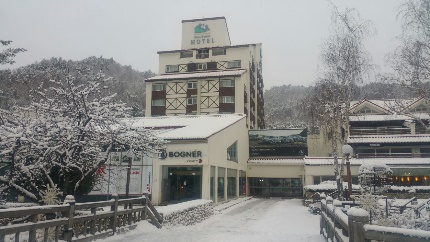 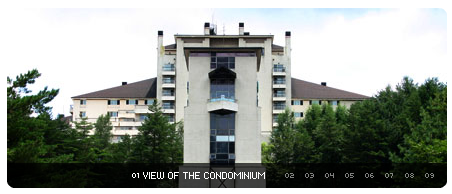 保證住宿龍平滑雪渡假村內，步行可到雪場(連續三晚)  http://www.yongpyong.co.kr/保證住宿龍平滑雪渡假村內，步行可到雪場(連續三晚)  http://www.yongpyong.co.kr/保證住宿龍平滑雪渡假村內，步行可到雪場(連續三晚)  http://www.yongpyong.co.kr/保證住宿龍平滑雪渡假村內，步行可到雪場(連續三晚)  http://www.yongpyong.co.kr/兩天半滑雪用具  or   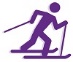 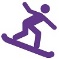 (SKI雙板或 單板Snowboard滑雪用具)兩天半登山吊車証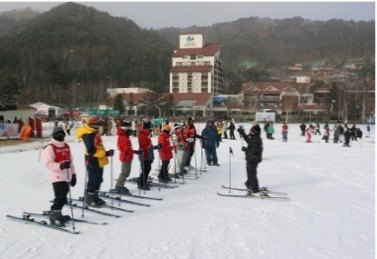 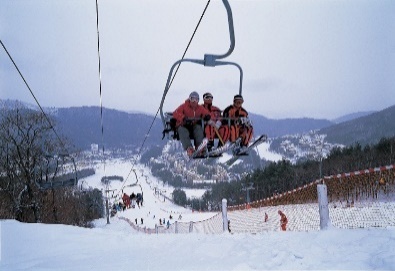 兩天半滑雪用具  or   (SKI雙板或 單板Snowboard滑雪用具)兩天半登山吊車証兩天半滑雪用具  or   (SKI雙板或 單板Snowboard滑雪用具)兩天半登山吊車証備 註：以上旅行團必須十人以上才可成行。以上產品不包括來回機票。報名需要繳付訂金每位$2,000。集合地點及時間，最終由當地導遊出發前決定。單身報名出發，必需補單人房附加費$2,000。	如嘉賓單人報名或組合參團人數為單數（以佔房人數計算），如1 人、 3 人、 5 人等等，嘉賓必須補回單人房
附加費$2,000，	團員不得籍故反對或退出。單人房附加費是指單人入住一間單人房間，而房間不設雙床或大床，一切將以酒店安排為準，敬請留意。以上團費均以報名時為準，如有任何更改，恕不另行通知。報名後發覺錯名，更新名字每次手續費HK$500，必須於報名後10個工作天內提出，只限錯名更正不能更改出發日期及
	取消，更改回程	日期之客人不能改名。本社建議團友自行購買綜合旅遊保險。本公司服務費，當地導遊及司機HK$300.全程。以上服務費，包括 工作人員 、旅遊車司機服務費及旅行社相關人員服務費。嬰兒不設任何優惠。